Тонировка стёкол автомобилей до сих пор довольно распространена среди автомобилистов, хотя сотрудники Госавтоинспекции довольно давно и активно борются с этим явлением. Но, даже, несмотря на это многие водители не спешат и даже не собираются снимать тонировку со стёкол.
С начала 2024 года полицейские составили в отношении ленинск -кузнецких водителей более 260 административных материалов за тонировку и «шторки». Помимо штрафа за тонировку водителям выдаётся требование, согласно которому нарушение необходимо устранить.
Госавтоинспекция напоминает, что в случае, если водитель продолжит эксплуатацию автомобиля с тонированными стеклами, он может быть привлечен к ответственности по ст. 19.3 КоАП РФ «Неповиновение законному распоряжению сотрудника полиции», которая влечет в качестве наказания административный штраф в размере до 4 000 рублей, либо административный арест на срок до 15 суток, либо обязательные работы на срок до 120 часов. Также может быть принято решение об аннулировании регистрации транспортного средства.
Получение специального разрешения на тонировку действующим законодательством не предусмотрено.
Напомним, согласно действующего Регламента лобовое и передние боковые стекла автомобиля должны пропускать не менее 70% света.
Нарушением #ПДД является не только управление автомобилем, стекла которого покрыты цветными пленками с недостаточным светопропусканием, но и на предметы, закрывающие обзор с места водителя, так называемые «шторки», «магнитные сетки», которые устанавливают на передние боковые стекла автомобилей.
Уважаемые автолюбители - приводите автомобильные стекла в соответствие!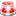 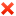 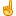 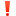 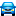 
Начальник ОГИБДД Межмуниципального отдела МВД России «Ленинск-Кузнецкий» подполковник полиции Каличкин А.М.